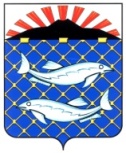 АДМИНИСТРАЦИЯ МУНИЦИПАЛЬНОГО ОБРАЗОВАНИЯ «ЮЖНО–КУРИЛЬСКИЙ ГОРОДСКОЙ ОКРУГ»П О С Т А Н О В Л Е Н И Еот 20.02.2021 № 214В соответствии со статьями 179 и 179.3 Бюджетного кодекса Российской Федерации, Федеральным законом от 06.10.2003 № 131-ФЗ «Об общих принципах организации местного самоуправления в Российской Федерации», Законом Сахалинской области от 23.12.2020 № 94-ЗО «Об областном бюджете Сахалинской области на 2021 год и на плановый период 2022 и 2023 годов», государственной программой Сахалинской области «Развитие образования в Сахалинской области на 2021-2025 годы», утвержденной постановлением Правительства Сахалинской области от 28.06.2013 № 331, решением Собрания МО «Южно-Курильский городской округ» от 24.12.2020 № 119/6 «Об утверждении бюджета муниципального образования «Южно-Курильский городской округ» на 2021 год и плановый период 2022 и 2023 годов», руководствуясь статьями 41, 45 Устава МО «Южно-Курильский городской округ», администрация муниципального образования «Южно-Курильский городской округ», ПОСТАНОВЛЯЕТ:Внести в муниципальную программу «Социальная поддержка детей-сирот и детей, оставшихся без попечения родителей, воспитывающихся в замещающих семьях в МО «Южно-Курильский городской округ» на 2018-2025 годы», утвержденную постановлением администрации МО «Южно-Курильский городской округ» от 21.12.2018 № 1340 (далее – Программа) следующие изменения:1.1. В паспорте Программы графу «Объемы и источники финансирования муниципальной программы» изложить в следующей редакции:В разделе 1 Программы Таблицу № 1 «Показатели предоставления детям-сиротам жилых помещений по найму специализированного жилого помещения» изложить в следующей редакции: В разделе 1 Программы Таблицу № 2 «Показатели организации летнего отдыха детей-сирот и детей, оставшихся без попечения родителей» изложить в следующей редакции:  В разделе 1 Программы Таблицу № 3 «Показатели устройства детей в семьи на воспитание граждан» изложить в следующей редакции:1.5. Раздел 6 Программы, изложить в следующей редакции: «6. Ресурсное обеспечение муниципальной программы. Программа финансируется из средств бюджета Сахалинской области и средств бюджета МО «Южно-Курильский городской округ».Общий объем средств, направляемых на реализацию Программы, составляет 196 506,3 тыс.руб. направляемых на реализацию мероприятий, в том числе по годам:2018 г.- 25 539,6 тыс.руб.2019 г.- 30 801,1 тыс.руб.2020 г.- 28 229,0 тыс.руб.2021 г.- 21 923,1 тыс.руб.2022 г.- 17 602,9 тыс.руб.2023 г.- 24 683,0 тыс.руб.2024 г.- 23 863,8 тыс.руб.2025 г.- 23 863,8 тыс.руб.В том числе:- средства областного бюджета –186 970,6 тыс.руб.2018 г.- 24 648,5 тыс.руб.2019 г.- 29 732,6 тыс.руб.2020 г.- 27 454,8 тыс.руб.2021 г.- 20 445,0 тыс.руб.2022 г.- 16 473,8 тыс.руб.2023 г.- 23 753,9 тыс.руб.2024 г.- 22 231,0 тыс.руб.2025 г.- 22 231,0 тыс.руб.- средства местного бюджета – 9 535,7 тыс.руб.2018 г.- 891,1 тыс.руб.2019 г.- 1 068,5 тыс.руб.2020 г.- 774,2 тыс.руб.2021 г.- 1 478,1 тыс.руб.2022 г.- 1 129,1 тыс.руб.2023 г.- 929,1 тыс.руб.2024 г.- 1 632,8 тыс.руб.2025 г.- 1 632,8 тыс.руб	Информация о расходах местного бюджета на реализацию программы с расшифровкой по годам реализации программы приведена в приложении             № 4, к настоящей программе.	Объемы финансирования программы носят прогнозный характер и подлежат ежегодному уточнению в установленном порядке при формировании проекта местного бюджета на соответствующий год, исходя из возможностей местного бюджета».1.6. Приложение № 1 «Перечень мероприятий муниципальной программы», изложить в редакции, согласно приложению № 1 к настоящему постановлению.1.7. Приложение № 2 «Сведения о мерах правового регулирования в сфере реализации муниципальной программы», изложить в редакции, согласно приложению № 2 к настоящему постановлению.1.8. Приложение № 3 «Сведения об индикаторах (показателях) муниципальной программы и их значениях» изложить в редакции, согласно приложению № 3 к настоящему постановлению.1.9. Приложение № 4 «Ресурсное обеспечение муниципальной программы за счет средств местного, областного и федерального бюджетов, внебюджетных источников», изложить в редакции, согласно приложению № 4 к настоящему постановлению.1.10. Приложение № 5 «Ресурсное обеспечение и прогнозная (справочная) оценка расходов по источникам», изложить в редакции, согласно приложению № 5 к настоящему постановлению.2. Копию настоящего постановления с приложениями направить в контрольно-счетную палату МО «Южно-Курильский городской округ».3. Опубликовать настоящее постановление в общественно-политической газете МО «Южно-Курильский городской округ» «На рубеже» и разместить на официальном сайте администрации муниципального образования «Южно-Курильский городской округ» www.yuzhnokurilsk.ru.4. Контроль за исполнением настоящего постановления оставляю за собой.Исполняющий обязанности мэра МО                                                     Н.Л. СавочкинаСПРАВКАк проекту постановления  администрации МО «Южно-Курильский городской округ» Название: О внесении изменений в муниципальную программу «Социальная поддержка детей-сирот и детей, оставшихся без попечения родителей, воспитывающихся в замещающих семьях в МО «Южно-Курильский городской округ» на 2018-2025 годы», утвержденную постановлением администрации МО «Южно-Курильский городской округ» от 21.12.2018 № 1340Исполнитель:		________________				(подпись)Согласовано:Вице-мэр  МО 				                 __________________	    ___________                     					                                   (Ф.И.О. подпись)	                                    (дата)Директор департамента финансов МО                      __________________          ___________                     					                                   (Ф.И.О. подпись)	                                    (дата)Начальник юридического отдела 	                            __________________          ___________                             	                                                                                                        (Ф.И.О. подпись)	                                   (дата)Начальник общего отдела				    __________________	    ___________          							           (Ф.И.О. подпись)		                  (дата)УТВЕРЖДЕНАпостановлением администрации МО                                                            «Южно-Курильский городской округ»                       от 21.12.2018 № 1340в ред.постановления администрации МО                                                            «Южно-Курильский городской округ»от 20.02.2021 № 214ПАСПОРТмуниципальной программыМО «Южно-Курильский городской округ»Характеристика текущего состояния, основные проблемы сферы реализации муниципальной программы и прогноз развития 	Муниципальная программа «Социальная поддержка детей-сирот и детей, оставшихся без попечения родителей, воспитывающихся в замещающих семьях в МО «Южно-Курильский городской округ» на 2018-2025 годы» (далее по тексту – программа), разработана в соответствии:	- с Указом Президента Российской Федерации от 09.05.2017 № 203 «О Стратегии развития информационного общества в Российской Федерации на 2017-2030 годы», Распоряжением Правительства Российской Федерации от 13.02.2019 № 207-р «Об утверждении Стратегии пространственного развития Российской Федерации на период до 2025 года»;	- Конституцией Российской Федерации;	-Уставом муниципального образования «Южно-Курильский городской округ»	- Семейным кодексом Российской Федерации;	- Гражданским кодексом Российской Федерации;	- Федеральным законом Российской Федерации «Об опеке и попечительстве»;	-Регламентами предоставления муниципальных услуг в МО «Южно-Курильский городской округ».	Социальная поддержка детей-сирот и детей, оставшихся без попечения      родителей, является одним из приоритетных направлений социальной политики Сахалинской области.	В МО «Южно-Курильский городской округ» на 01.02.2021 года детское население от 0 до 18 лет составляет-2107 человек, из них 36 дети-сироты и дети, оставшиеся без попечения родителей, проживающие в замещающих семьях, в том числе: сирот - 5 человек (лишились одного или обоих родителей), 35 детей - социальные сироты (оба родителя или единственный родитель лишены родительских прав или ограничены в родительских правах). 	Муниципальная программа «Социальная поддержка детей-сирот и детей, оставшихся без попечения родителей, воспитывающихся в замещающих семьях в МО «Южно - Курильский городской округ» на 2018-2025 годы» (далее - программа) направлена на:	- создание благоприятных условий для подготовки детей-сирот и детей, воспитывающихся в замещающих семьях, к самостоятельной жизни в обществе, с целью социальной адаптации;	- улучшение материального положения детей-сирот и детей, оставшихся без попечения родителей, лиц из числа детей – сирот и детей, оставшихся без попечения родителей в МО;	- создание условий при организации летнего отдыха и укрепления здоровья несовершеннолетних данной категории. 	Показатели предоставления детям - сиротам жилых помещений по найму специализированного жилого помещения за последние 7 лет отражены в таблице 1. Таблица 1Показатели организации летнего отдыха детей-сирот и детей, оставшихся без попечения родителей отражены в таблице 2.Таблица 2Устройство детей в семьи на воспитание, не только обеспечивает защиту их прав и законных интересов – жить и воспитываться в семье, но и создает условия для их полноценного умственного, эмоционального, физического развития. Показатели устройства детей в семьи на воспитание граждан за последние 7 лет, отражены в таблице 3.   Таблица 3Реализация данной программы позволит обеспечить на муниципальном уровне систему мер, направленных на реализацию государственной политики по отношению к детям-сиротам и детям, оставшихся без попечения родителей в МО «Южно-Курильский городской округ».Приоритеты и цели муниципальной политики в сфере реализации муниципальной программы, описание основных целей и задач муниципальной программы				Основной стратегической целью программы является:			- повышение уровня жизни детей-сирот и детей, оставшихся без попеченияродителей, воспитывающихся в замещающих семьях;		- улучшение качества жизни лиц из числа детей сирот и детей, оставшихся без попечения родителей, их социальная адаптация, оказание адресной помощи детям-сиротам и детям, оставшихся без попечения родителей, воспитывающихся в замещающих семьях в МО «Южно-Курильский городской округ.		Для достижения указанной цели необходимо решение следующих задач:		- предоставление материальных выплат (ежемесячных, единовременных) детям-сиротам и детям, оставшимся без попечения родителей, воспитывающимся в замещающих семьях;		- предоставление благоустроенного жилого помещения.3. Перечень мероприятий муниципальной программы		Для решения задач программы и достижения поставленных целей                                                                                                                                                                                                                                                                                                                                                                                                                                                                                                        предусматривается реализация комплекса мероприятий программы                       (Приложение № 1), направленных на обеспечение социальными гарантиями детей-сирот и детей, оставшихся без попечения родителей:		1. Выплата денежных средств на содержание ребенка, находящегося под опекой (попечительством).		2. Вознаграждение приемному родителю.		3. Выплаты семьям опекунов на содержание подопечных детей.		4. Единовременная денежная выплата на приобретение мебели.		5. Возмещение расходов на оплату стоимости проезда детям-сиротам и детям, оставшимся без попечения родителей, находящихся под  опекой (попечительством), в том числе в приемных семьях, к месту использования отпуска (отдыха) опекуна (попечителя), приемного родителя и обратно, а также на оплату стоимости проезда и провоза багажа к месту использования отдыха и обратно неработающих опекунов (попечителей), в том числе неработающих приемных родителей.		6. Возмещение расходов на проезд детей-сирот и детей, оставшихся без попечения родителей, на городском, пригородном транспорте, а также возмещение расходов на проезд к месту жительства и обратно к месту учебы.		7. Выделение материальной помощи детям-сиротам и детям, оставшимся без попечения родителей, на приобретение школьных принадлежностей к 1 сентября.	8. Приобретение подарочных наборов детям-сиротам и детям, оставшимся без попечения родителей, к Новому году.	9. Выделение единовременной материальной помощи выпускникам учреждений для детей сирот и учреждений профессионального образования, вернувшихся в МО.	10.Выделение материальной помощи детям, оставшимся без попечения родителей, попавших в трудную жизненную ситуацию.	11.Предоставление благоустроенного жилого помещения по договору найма специализированного жилого помещения.	12.Возмещение расходов за пребывание в МБДОУ (дошкольные образовательные учреждения).	13.Возмещение расходов за обучение в школе искусств.	14.Обеспечение горячим питанием обучающихся в 5-11 классах                                   в муниципальных образовательных организациях МБОУ СОШ. 	15.Обеспечение горячим питанием, обучающихся в 1-4 классах                                     в муниципальных образовательных организациях, посещающих группы продленного дня.	16.Возмещение расходов на оплату путевок в муниципальный краеведческий палаточный лагерь «Фрегат».	17.Возмещение расходов на оплату за молоко для детей-сирот и детей, оставшихся без попечения родителей, школьного возраста 5-11 классов.	18.Возмещение расходов на ремонт жилого помещения, принадлежащего на праве собственности детям-сиротам и детям, оставшимся без попечения родителей, а также лицам из их числа.	19.Обеспечение бесплатными путевками в лагеря дневного пребывания.	20.Выделение материальной помощи детям-сиротам и детям, оставшимся без попечения родителей, на приобретение подарков к Дню защиты детей.Характеристика мер правового регулирования муниципальной программы		Реализация мероприятий программы регламентируется законодательством Российской Федерации и законодательством Сахалинской области.		Вместе с тем, на момент принятия программы требуется принятие дополнительных мер правового регулирования на территории муниципального образования «Южно - Курильский городского округ» для достижения целей программы.	При реализации мероприятий программы по мере необходимости ответственный исполнитель программы или соисполнители программы принимают муниципальные нормативные акты в соответствии со своими полномочиями. 	Сведения о мерах правового регулирования в сфере реализации муниципальной программы приведены в приложении №2 к Программе.Перечень целевых индикаторов (показателей) муниципальной программыСистема целевых показателей индикаторов, применяемая для оценки результатов достижения поставленных целей и задач программы, приведена в приложении № 3.		Расчет целевых показателей и индикаторов программы произведен на основе:-показателей эффективности деятельности органов местного самоуправления муниципального образования «Южно-Курильский городской округ»;		Состав целевых показателей и индикаторов программы определен таким образом, чтобы обеспечить:		- наблюдаемость значений индикаторов в течение всего срока реализации программы;		- охват наиболее значимых результатов реализации мероприятий;		- минимизацию количества показателей.Ресурсное обеспечение муниципальной программы	Программа финансируется из средств бюджета Сахалинской области и средств бюджета МО «Южно-Курильский городской округ».Общий объем средств, направляемых на реализацию Программы, составляет 196 506,3 тыс.руб. направляемых на реализацию мероприятий, в том числе по годам:2018 г.- 25 539,6 тыс.руб.2019 г.- 30 801,1 тыс.руб.2020 г.- 28 229,0 тыс.руб.2021 г.- 21 923,1 тыс.руб.2022 г.- 17 602,9 тыс.руб.2023 г.- 24 683,0 тыс.руб.2024 г.- 23 863,8 тыс.руб.2025 г.- 23 863,8 тыс.руб.В том числе:- средства областного бюджета –186 970,6 тыс.руб.2018 г.- 24 648,5 тыс.руб.2019 г.- 29 732,6 тыс.руб.2020 г.- 27 454,8 тыс.руб.2021 г.- 20 445,0 тыс.руб.2022 г.- 16 473,8 тыс.руб.2023 г.- 23 753,9 тыс.руб.2024 г.- 22 231,0 тыс.руб.2025 г.- 22 231,0 тыс.руб.- средства местного бюджета – 9 535,7 тыс.руб.2018 г.- 891,1 тыс.руб.2019 г.- 1 068,5 тыс.руб.2020 г.- 774,2 тыс.руб.2021 г.- 1 478,1 тыс.руб.2022 г.- 1 129,1 тыс.руб.2023 г.- 929,1 тыс.руб.2024 г.- 1 632,8 тыс.руб.2025 г.- 1 632,8 тыс.руб	Информация о расходах местного бюджета на реализацию программы с расшифровкой по годам реализации программы приведена в приложении № 4, к настоящей программе.	Объемы финансирования программы носят прогнозный характер и подлежат ежегодному уточнению в установленном порядке при формировании проекта местного бюджета на соответствующий год, исходя из возможностей местного бюджета.Меры муниципального регулирования и управления рисками с целью минимизации их влияния на достижение целей муниципальной программыПри реализации Программы осуществляются меры, направленные на снижение последствий рисков и повышение уровня гарантированности достижения предусмотренных в ней конечных результатов.К рискам относятся:– изменение федерального и областного законодательства в сфере государственной поддержки субъектов инвестиционной деятельности;– недофинансирование Программы;– потеря актуальности мероприятий Программы;– недостаточная активность субъектов инвестиционной деятельности.Управление рисками реализации Программы будет осуществляться на основе:– мониторинга реализации мероприятий Программы;– представление отчетности по Программе;– корректировки мероприятий Программы;– информирования субъектов инвестиционной деятельности о мерах государственной поддержки, оказываемых в рамках Программы;– мониторинга эффективности бюджетных вложений в Программу.Принятие общих мер по управлению рисками осуществляется ответственным исполнителем, соисполнителями и участниками государственной программы в процессе мониторинга реализации государственной программы и оценки ее эффективности и результативности.При реализации поставленных в государственной программе задач осуществляются меры, направленные на снижение последствий возможных рисков и повышение уровня гарантированности достижения предусмотренных государственной программой конечных результатов.Методика оценки эффективности муниципальной программы	Оценка эффективности реализации программы производится ежегодно на основе использования системы целевых индикаторов (Приложение № 3) с целью уточнения степени решения задач и выполнения мероприятий программы.	Для оценки эффективности реализации программы используются целевые индикаторы по направлениям, которые отражают выполнение мероприятий программы. Степень достижения ожидаемых результатов планируется измерять на основании сопоставления фактически достигнутых значений целевых индикаторов с их плановыми значениями. Сопоставление значений целевых индикаторов производится по каждому расчетному и базовому показателям. Программа предполагает использование системы индикаторов, характеризующих текущие и конечные результаты ее реализации.	  Фактическое значение целевых индикаторов определяется на основании официальных статистических данных, а также, при их отсутствии, при помощи оценочных данных органов исполнительной власти Сахалинской области и органов местного самоуправления.Оценка эффективности реализации программы определяется на основе расчетов в соответствии с утвержденной Методикой оценки эффективности муниципальных программ МО «Южно-Курильский городской округ». Приложение № 2 к постановлению администрации МО                                                            «Южно-Курильский городской округ»от 20.02.2021 № 214            Сведения о мерах правового регулированияв сфере реализации муниципальной программыПриложение № 3 к постановлению администрации МО                                                            «Южно-Курильский городской округ»от 20.02.2021 № 214Сведения об индикаторах (показателях)муниципальной программы и их значенияхПриложение № 4 к постановлению администрации МО                                                            «Южно-Курильский городской округ»20.02.2021 № 214Ресурсное обеспечение муниципальной программыза счет средств местного, областного и федерального бюджетов, внебюджетных источниковПриложение № 5 к постановлению администрации МО                                                            «Южно-Курильский городской округ»от 20.02.2021 № 214Ресурсное обеспечениеи прогнозная (справочная) оценка расходов по источникамОбъемы и источники финансирования муниципальной программыПрограмма финансируется из средств бюджета Сахалинской области и средств бюджета МО «Южно-Курильский городской округ». Общий объем средств, направляемых на реализациюПрограммы, составляет 196 506,3 т.р., направляемых на реализацию мероприятий, в том числе по годам:2018 г.- 25 539,6 тыс.руб.2019 г.- 30 801,1 тыс.руб.2020 г.- 28 229,0 тыс.руб.2021 г.- 21 923,1 тыс.руб.2022 г.- 17 602,9 тыс.руб.2023 г.- 24 683,0 тыс.руб.2024 г.- 23 863,8 тыс.руб.2025 г.- 23 863,8 тыс.руб.В том числе:- средства областного бюджета –186 970,6 тыс.руб.2018 г.- 24 648,5 тыс.руб.2019 г.- 29 732,6 тыс.руб.2020 г.- 27 454,8 тыс.руб.2021 г.- 20 445,0 тыс.руб.2022 г.- 16 473,8 тыс.руб.2023 г.- 23 753,9 тыс.руб.2024 г.- 22 231,0 тыс.руб.2025 г.- 22 231,0 тыс.руб.- средства местного бюджета – 9 535,7 тыс.руб.2018 г.- 891,1 тыс.руб.2019 г.- 1 068,5 тыс.руб.2020 г.- 774,2 тыс.руб.2021 г.- 1 478,1 тыс.руб.2022 г.- 1 129,1 тыс.руб.2023 г.- 929,1 тыс.руб.2024 г.- 1 632,8 тыс.руб.2025 г.- 1 632,8 тыс.руб2014201520162017201820192020ВсегоПредоставленные квартиры, в т.ч. по суду312422115Летний отдых201620172018201920201Пришкольные МО лагеря (площадки)47111192Эколого - туристический лагерь «Фрегат»111203Спортивный лагерь «Чемпион»--0014Выезд в Японию в рамках безвизовых обменов 020105Крым (санатории, летние лагеря)024206Областной лагерь «Юбилейный»113127Областной лагерь «Чайка»144017Областной лагерь «Лесное озеро»258Отпуск за пределами района совместно с опекунами81220171720142015201620172018201920201.Выявлено детей-сирот и детей, оставшихся без попечения родителей, всего:02110202.Переданы под опеку, в приемную семью24362213.Усыновлено 021     2    0224.Устроены в государственные учреждения (организации)00110005.Возвращено в кровную семью0030000Проект подготовлен структурным подразделением Ф.И.О. руководителя Дата, подписьДепартамент образования МО «Южно-Курильский городской округ»Немешина Л.Ю.«___»____2021 г.  _________НПАЭкспертиза НПА, дата, подпись Отметка о предоставлении в общий отдел в электронном виде для опубликования  в ОПГ, датаНаименование муниципальной программыСоциальная поддержка детей-сирот и детей, оставшихся без попечения родителей, воспитывающихся в замещающих семьях в МО «Южно-Курильский городской округ» на 2018-2025 годы»Ответственный исполнитель муниципальной программыДепартамент образования МО «Южно-Курильский городской округ»Соисполнители муниципальной программы-Участники муниципальной программы-Подпрограммы муниципальной программы-Цели муниципальной программы                                         - повышение уровня жизни детей-сирот и детей, оставшихся без попечения родителей, воспитывающихся в замещающих семьях;- улучшение качества жизни лиц из числа детей сирот и детей, оставшихся без попечения родителей, их социальная адаптация, оказание адресной помощи детям-сиротам и детям, оставшихся без попечения родителей, воспитывающихся в замещающих семьях в МО «Южно-Курильский городской округ».Задачи муниципальной программы                                       - предоставление материальных выплат (ежемесячных, единовременных) детям-сиротам и детям, оставшимся без попечения родителей, воспитывающимся в замещающих семьях;- предоставление благоустроенного жилого помещения.Этапы и сроки реализации муниципальной программыПрограмма реализуется в течение 2018 -2025 годов в один этапОбъемы и источники финансирования муниципальной программыПрограмма финансируется из средств бюджета Сахалинской области и средств бюджета МО «Южно-Курильский городской округ».Общий объем средств, направляемых на реализациюПрограммы, составляет 196 506,3 тыс.руб., направляемых на: 2018 г.- 25 539,6 тыс.руб.2019 г.- 30 801,1 тыс.руб.2020 г.- 28 229,0 тыс.руб.2021 г.- 21 923,1 тыс.руб.2022 г.- 17 602,9 тыс.руб.2023 г.- 24 683,0 тыс.руб.2024 г.- 23 863,8 тыс.руб.2025 г.- 23 863,8 тыс.руб.В том числе:- средства областного бюджета –186 970,6 тыс.руб.2018 г.- 24 648,5 тыс.руб.2019 г.- 29 732,6 тыс.руб.2020 г.- 27 454,8 тыс.руб.2021 г.- 20 445,0 тыс.руб.2022 г.- 16 473,8 тыс.руб.2023 г.- 23 753,9 тыс.руб.2024 г.- 22 231,0 тыс.руб.2025 г.- 22 231,0 тыс.руб.- средства местного бюджета – 9 535,7 тыс.руб.2018 г.- 891,1 тыс.руб.2019 г.- 1 068,5 тыс.руб.2020 г.- 774,2 тыс.руб.2021 г.- 1 478,1 тыс.руб.2022 г.- 1 129,1 тыс.руб.2023 г.- 929,1 тыс.руб.2024 г.- 1 632,8 тыс.руб.2025 г.- 1 632,8 тыс.руб.Целевые индикаторы муниципальной программы и их количественные значения1. Доля детей, устроенных на воспитание в замещающие семьи от общего числа выявленных детей-сирот и детей, оставшихся без попечения родителей, ежегодно 100%2. Доля детей – сирот и детей, оставшихся без попечения родителей, от числа имеющих на это право, обеспеченных жилыми помещениями по договору найма специализированного жилого помещения, ежегодно 100%3. Доля детей – сирот и детей, оставшихся без попечения родителей, охваченных летней занятостью, из числа детей, воспитывающихся в замещающих семьях, ежегодно 100%4. Доля детей – сирот и детей, оставшихся без попечения родителей, из числа воспитывающихся в замещающих семьях, учащихся 5-11 классов, получающих горячее питание в общеобразовательных организациях, ежегодно 100%2014201520162017201820192020ВсегоПредоставленные квартиры, в т.ч. по суду312422115Летний отдых201620172018201920201Пришкольные МО лагеря (площадки)47111192Эколого - туристический лагерь «Фрегат»111203Спортивный лагерь «Чемпион»--0014Выезд в Японию в рамках безвизовых обменов 020105Крым (санатории, летние лагеря)024206Областной лагерь «Юбилейный»113127Областной лагерь «Чайка»144017Областной лагерь «Лесное озеро»258Отпуск за пределами района совместно с опекунами81220171720142015201620172018201920201.Выявлено детей-сирот и детей, оставшихся без попечения родителей, всего:02110202.Переданы под опеку, в приемную семью24362213.Усыновлено 021     2    0224.Устроены в государственные учреждения (организации)00110005.Возвращено в кровную семью0030000Приложение № 1 к постановлению администрации МО                                                            «Южно-Курильский городской округ»от 20.02.2021 № 214Перечень мероприятий муниципальной программыПриложение № 1 к постановлению администрации МО                                                            «Южно-Курильский городской округ»от 20.02.2021 № 214Перечень мероприятий муниципальной программыПриложение № 1 к постановлению администрации МО                                                            «Южно-Курильский городской округ»от 20.02.2021 № 214Перечень мероприятий муниципальной программыПриложение № 1 к постановлению администрации МО                                                            «Южно-Курильский городской округ»от 20.02.2021 № 214Перечень мероприятий муниципальной программыПриложение № 1 к постановлению администрации МО                                                            «Южно-Курильский городской округ»от 20.02.2021 № 214Перечень мероприятий муниципальной программыПриложение № 1 к постановлению администрации МО                                                            «Южно-Курильский городской округ»от 20.02.2021 № 214Перечень мероприятий муниципальной программыПриложение № 1 к постановлению администрации МО                                                            «Южно-Курильский городской округ»от 20.02.2021 № 214Перечень мероприятий муниципальной программыПриложение № 1 к постановлению администрации МО                                                            «Южно-Курильский городской округ»от 20.02.2021 № 214Перечень мероприятий муниципальной программыНаименование мероприятия                                              Исполнитель мероприятияСрокСрокОжидаемый непосредственный результатОжидаемый непосредственный результатСвязь с индикаторами (показателями муниципальной программы)Наименование мероприятия                                              Исполнитель мероприятияначала реализацииокончания реализациикраткое описание результата (единица измерения результата)значение (количественное измерение или качественное измерение результата)Связь с индикаторами (показателями муниципальной программы)12345678Муниципальная программа  «Социальная поддержка детей-сирот и детей, оставшихся без попечения родителей, воспитывающихся в замещающих семьях в МО «Южно-Курильский городской округ» на 2018-2025 годы»Муниципальная программа  «Социальная поддержка детей-сирот и детей, оставшихся без попечения родителей, воспитывающихся в замещающих семьях в МО «Южно-Курильский городской округ» на 2018-2025 годы»Муниципальная программа  «Социальная поддержка детей-сирот и детей, оставшихся без попечения родителей, воспитывающихся в замещающих семьях в МО «Южно-Курильский городской округ» на 2018-2025 годы»Муниципальная программа  «Социальная поддержка детей-сирот и детей, оставшихся без попечения родителей, воспитывающихся в замещающих семьях в МО «Южно-Курильский городской округ» на 2018-2025 годы»Муниципальная программа  «Социальная поддержка детей-сирот и детей, оставшихся без попечения родителей, воспитывающихся в замещающих семьях в МО «Южно-Курильский городской округ» на 2018-2025 годы»Муниципальная программа  «Социальная поддержка детей-сирот и детей, оставшихся без попечения родителей, воспитывающихся в замещающих семьях в МО «Южно-Курильский городской округ» на 2018-2025 годы»Муниципальная программа  «Социальная поддержка детей-сирот и детей, оставшихся без попечения родителей, воспитывающихся в замещающих семьях в МО «Южно-Курильский городской округ» на 2018-2025 годы»Муниципальная программа  «Социальная поддержка детей-сирот и детей, оставшихся без попечения родителей, воспитывающихся в замещающих семьях в МО «Южно-Курильский городской округ» на 2018-2025 годы»1.Выплата денежных средств на содержание ребенка, находящегося под опекой (попечительством)Департамент образования МО «Южно-Курильский городской округ»20182025Назначение и выплата опекуну (попечителю) ежемесячных денежных средств выплата на содержание ребенка, тыс.руб; 2018 - 7 564,6 тыс.руб.2019 - 8 472,5 тыс.руб2020 - 8 786,6 тыс.руб2021 – 6 912,5 тыс.руб 2022 - 8 887,8 тыс.руб2023 - 9 243,6 тыс.руб 2024 - 8 765,0 тыс.руб 2025 - 8 765,0 тыс.руб  Индикатор №3Приложение №32.Вознаграждение приемному родителюДепартамент образования МО «Южно-Курильский городской округ»20182025Ежемесячная денежная выплата приемному родителю2018 - 10 799,4 тыс.руб.2019 - 13 130,7 тыс.руб2020 - 13 638,9 тыс.руб2021 - 12 482,9 тыс.руб 2022 - 6 801,7  тыс.руб2023 - 13 694,6 тыс.руб 2024 - 12 157,8 тыс.руб2025 - 12 157,8 тыс.рубИндикатор №3Приложение №33.Выплаты семьям опекунов на содержание подопечных детей Департамент образования МО «Южно-Курильский городской округ»20182025Ежемесячная денежная выплата на содержание ребенка 2018 - 445,1 тыс.руб.2019 - 301,3 тыс.руб2020 – 545,4 тыс.руб2021 – 628,4 тыс.руб 2022 – 784,3 тыс.руб2023 – 815,7 тыс.руб 2024 – 508,2 тыс.руб2025 – 508,2 тыс.рубИндикатор №3Приложение №34.Единовременная денежная выплата на приобретение мебелиДепартамент образования МО «Южно-Курильский городской округ»20182025Единовременная денежная выплата приемной семье, имеющих не менее 2-х опекаемых детей2018 - 100,0 тыс.руб.2019 - 100,0 тыс.руб2020 – 100,0 тыс.руб2021 – 200,0 тыс.руб 2022 – 0,0 тыс.руб2023 –  0,0 тыс.руб 2024 – 100,0  тыс.руб2025 – 100,0  тыс.рубИндикатор №3Приложение №35.Возмещение расходов на оплату стоимости проезда детям-сиротам и детям, оставшимся без попечения родителей, находящихся под опекой (попечительством), в т.ч. в приемных семьях, к месту использования отпуска (отдыха) опекуна (попечителя), приемного родителя и обратно, а также на оплату стоимости проезда и провоза багажа к месту использования отдыха и обратно неработающих опекунов (попечителей), в т.ч. неработающих приемных родителейДепартамент образования МО «Южно-Курильский городской округ»20182025Денежная выплата 1 раз в 2 года на оплату стоимости проезда в отпуск опекаемых детей и неработающему приемному родителю 2018 - 228,6 тыс.руб.2019 - 206,0 тыс.руб2020 – 232,8 тыс.руб2021 – 197,4 тыс.руб 2022 – 0,0 тыс.руб2023   –  0,0  тыс.руб 2024 – 700,0 тыс.руб2025 – 700,0 тыс.руб  Индикатор №3Приложение №36.Возмещение расходов на проезд детей-сирот и детей, оставшихся без попечения родителей, на городском, пригородном транспорте, а также возмещение расходов на проезд к месту жительства и обратно к месту учебыДепартамент образования МО «Южно-Курильский городской округ»20182025Ежегодная денежная выплата 2018 -  0,0 тыс.руб.2019 -  0,0 тыс.руб.2020 –0,0 тыс.руб.2021 – 23,8 тыс.руб.2022 –  0,0 тыс.руб.2023 –  0,0 тыс.руб.2024 –  0,0 тыс.руб.2025 –  0,0 тыс.руб.на индикатор не влияет7.Выделение материальной помощи детям-сиротам и детям, оставшимся без попечения родителей, на приобретение школьных принадлежностей к 1 сентябряДепартамент образования МО «Южно-Курильский городской округ»20182025Ежегодная материальная выплата2018 -  120,0 тыс.руб.2019 – 162,0 тыс.руб2020 –  186,0 тыс.руб2021 – 158,0 тыс.руб2022 –  158,0 тыс.руб2023 –  158,0 тыс.руб2024 –  158,0 тыс.руб2025 –  158,0 тыс.рубна индикатор не влияет8Приобретение подарочных наборов детям-сиротам и детям, оставшимся без попечения родителей, к Новому году Департамент образования МО «Южно-Курильский городской округ»20182025Ежегодная материальная выплата 2018 – 80,0 тыс.руб.2019 – 80,5 тыс.руб2020 – 78,2, тыс.руб2021 – 78,2 тыс.руб2022 – 78,2 тыс.руб 2023 – 78,2 тыс.руб2024 –  78,2 тыс.руб2025 –  78,2 тыс.рубна индикатор не влияет9.Выделение единовременной материальной помощи выпускникам учреждений для детей-сирот и учреждений профессионального образования, вернувшихся в МО. Департамент образования МО «Южно-Курильский городской округ»20182025Ежегодная материальная выплата 2018 -  0,0   тыс.руб.2019 – 30,0 тыс.руб 2020 – 30,0  тыс.руб 2021 – 200,0 тыс.руб  2022 –  30,0 тыс.руб 2023 –  30,0 тыс.руб  2024 – 30,0 тыс.руб 2025 –  30,0 тыс.рубна индикатор не влияет10.Выделение материальной помощи детям, оставшимся без попечения родителей, попавших в трудную жизненную ситуациюДепартамент образования МО «Южно-Курильский городской округ»20182025Денежная выплата, тыс. 2018 -  5,9 тыс.руб.2019 – 55,9 тыс.руб2020 –  0,0 тыс.руб2021 –  243,0тыс.руб2022 –  276,5тыс.руб2023 –  276,5тыс.руб2024 –  276,5тыс.руб2024 –  276,5тыс.рубна индикатор не влияет11. Предоставление благоустроенного жилого помещения по договору найма специализированного жилого помещенияДепартамент образования МО «Южно-Курильский городской округ»20182025Предоставление жилого помещения, кол-во2018 -  5 510,8 тыс.руб.2019 -  7 522,5 тыс.руб2020 –  4 151,1 тыс.руб2021 – 0,0 тыс.руб 2022 –  0,0 тыс.руб2023 –  0,0 тыс.руб2024 –  0,0 тыс.руб2025 –  0,0 тыс.рубИндикатор №2Приложение №212.Возмещение расходов за пребывание в МБДОУ (дошкольные образовательные учреждения)Департамент образования МО «Южно-Курильский городской округ»20182025Ежемесячная денежная выплата 2018 -   168,8 тыс.руб.2019 -  186,7 тыс.руб2020 –   79,1 тыс.руб 2021 – 100,0 тыс.руб 2022 – 100,0 тыс.руб 2023 –  100,0 тыс.руб2024 – 338,6 тыс.руб2025 –  338,6 тыс.рубна индикатор не влияет13. Возмещение расходов за обучение в школе искусств Департамент образования МО «Южно-Курильский городской округ»20182025Ежемесячная денежная выплата2018 – 0,0 тыс.руб.2019 - 0,0 тыс.руб2020 –  0,0 тыс.руб2021 – 0,0 тыс.руб2022 –  0,0 тыс.руб.2023 –  0,0 тыс.руб.2024 –  0,0 тыс.руб.2025 –  0,0 тыс.руб.на индикатор не влияет14.Обеспечение горячим питанием обучающихся в 5-11 классах в муниципальных образовательных организациях МБОУ СОШ Департаментобразования МО «Южно-Курильский городской округ»20182025Ежемесячная денежная выплата2018 -  231,4 тыс.руб.2019 -  180,0 тыс.руб2020 –  109,7 тыс.руб2021 – 180,0 тыс.руб2022 –  100,0 тыс.руб2023 –  0,0 тыс.руб2024 –  180,0 тыс.руб2025 –  180,0 тыс.рубИндикатор №4Приложение №415.Обеспечение горячим питанием обучающихся в 1-4 классах в муниципальных образовательных организациях, посещающих группы продленного дня Департаментобразования МО «Южно-Курильский городской округ»20182025Ежемесячная денежная выплата2018 -  74,0 тыс.руб.2019 -  100,8 тыс.руб2020 –  43,1 тыс.руб2021 – 232,5 тыс.руб2022 –  100,0 тыс.руб2023 –  0,0 тыс.руб 2024 –  341,5 тыс.руб2025 –  341,5 тыс.рубна индикатор не влияет16.Возмещение расходов на оплату путевок в муниципальный краеведческий палаточный лагерь «Фрегат» Департаментобразования МО «Южно-Курильский городской округ»20182025Денежная выплата 2018 -  0,0 тыс.руб.2019 -  0,0 тыс.руб2020 –  0,0 тыс.руб 2021 – 17,5 тыс.руб2022 –  17,5 тыс.руб2023 –  17,5 тыс.руб 2024 –  17,5 тыс.руб 2025 –  17,5 тыс.рубИндикатор №3Приложение №317.Возмещение расходов на оплату за молоко для детей-сирот и детей, оставшихся без попечения родителей, школьного возраста 5-11 кл.Департамент образования МО «Южно-Курильский городской округ»20182025Ежемесячная денежная выплата2018 - 8,0 тыс.руб.2019 - 54,5 тыс.руб2020 – 56,3 тыс.руб 2021 –60,0 тыс.руб2022 – 60,0 тыс.руб2023 – 60,0 тыс.руб 2024 – 3,6 тыс.руб 2025 – 3,6 тыс.руб на индикатор не влияет18Возмещение расходов на ремонт жилого помещения, принадлежащего на праве собственности детям-сиротам и детям, оставшимся без попечения родителей, а также лицам из их числаДепартаменрт образования МО «Южно-Курильский городской округ»20182025Единовременная денежная выплата 2018 - 0,0 тыс.руб.2019 - 0,0 тыс.руб.2020 – 0,0 тыс.руб.2021 – 0,0 тыс.руб.2022 – 0,0 тыс.руб.2023 – 0,0 тыс.руб.2024 – 0,0 тыс.руб.2025 – 0,0 тыс.руб.на индикатор не влияет19.Обеспечение бесплатными путевками в лагеря дневного пребыванияДепартамент образования МО «Южно-Курильский городской округ»20182025Денежная выплата 2018 -42,0 тыс.руб.2019 -52,5 тыс.руб.2020 –30,8 тыс.руб.2021 –52,5 тыс.руб.2022 – 52,5 тыс.руб.2023 –52,5 тыс.руб.2024 – 52,5 тыс.руб.2025 – 52,5 тыс.рубИндикатор №3Приложение №320.Выделение материальной помощи детям-сиротам и детям, оставшихся без попечения родителей, на приобретение подарков к Дню защиты детейДепартамент образования МО «Южно-Курильский городской округ»20182025Денежная выплата2018 -  161,0 тыс.руб.2019 -  165,6 тыс.руб2020 –  161,0 тыс.руб 2021 – 156,4 тыс.руб 2022 –  156,4 тыс.руб2023 –  156,4 тыс.руб 2024 –  156,4 тыс.руб 2025 –  156,4 тыс.рубна индикатор не влияет№ п/пВид нормативного правового актаОсновные положения нормативного правового актаРазработчик нормативного правового актаОжидаемые сроки принятияМуниципальная программа «Социальная поддержка детей-сирот и детей, оставшихся без попечения родителей, воспитывающихся в замещающих семьях в МО «Южно-Курильский городской округ» на 2018-2025 годы»,Муниципальная программа «Социальная поддержка детей-сирот и детей, оставшихся без попечения родителей, воспитывающихся в замещающих семьях в МО «Южно-Курильский городской округ» на 2018-2025 годы»,Муниципальная программа «Социальная поддержка детей-сирот и детей, оставшихся без попечения родителей, воспитывающихся в замещающих семьях в МО «Южно-Курильский городской округ» на 2018-2025 годы»,Муниципальная программа «Социальная поддержка детей-сирот и детей, оставшихся без попечения родителей, воспитывающихся в замещающих семьях в МО «Южно-Курильский городской округ» на 2018-2025 годы»,Муниципальная программа «Социальная поддержка детей-сирот и детей, оставшихся без попечения родителей, воспитывающихся в замещающих семьях в МО «Южно-Курильский городской округ» на 2018-2025 годы»,1Указ Президента Российской Федерации от 09.05.2017 № 203 «О Стратегии развития информационного общества в Российской Федерации на 2017-2030 годы»Стратегия определяет цели, задачи и меры по реализации внутренней и внешней политики Российской Федерации в сфере применения информационных и коммуникационных технологий, направленные на развитие информационного общества, формирование национальной цифровой экономики, обеспечение национальных интересов и реализацию стратегических национальных приоритетов.Управление Президента по развитию информационно-коммуникационных технологий и инфраструктуры связипринят2Распоряжение Правительства Российской Федерации от 13.02.2019  № 207-р «Об утверждении Стратегии пространственного развития Российской Федерации на период до 2025 года»Обеспечение устойчивого и сбалансированного пространственного развития, направленного на сокращение различий в уровне и качестве жизни населения, ускорение темпов экономического роста и технологического развития.Министерство экономического развития Российской ФедерациипринятN п/пНаименование индикатора (показателя)Единица измеренияЗначения индикаторов (показателей)Значения индикаторов (показателей)Значения индикаторов (показателей)Значения индикаторов (показателей)Значения индикаторов (показателей)Значения индикаторов (показателей)Значения индикаторов (показателей)Значения индикаторов (показателей)Значения индикаторов (показателей)N п/пНаименование индикатора (показателя)Единица измерениябазовое значение2018 год2019год2020год2021год2022год2023год2024год2025годМуниципальная программа «Социальная поддержка детей-сирот и детей, оставшихся без попечения родителей, воспитывающихся в замещающих семьях в МО «Южно-Курильский городской округ» на 2018-2025 годы»Муниципальная программа «Социальная поддержка детей-сирот и детей, оставшихся без попечения родителей, воспитывающихся в замещающих семьях в МО «Южно-Курильский городской округ» на 2018-2025 годы»Муниципальная программа «Социальная поддержка детей-сирот и детей, оставшихся без попечения родителей, воспитывающихся в замещающих семьях в МО «Южно-Курильский городской округ» на 2018-2025 годы»Муниципальная программа «Социальная поддержка детей-сирот и детей, оставшихся без попечения родителей, воспитывающихся в замещающих семьях в МО «Южно-Курильский городской округ» на 2018-2025 годы»Муниципальная программа «Социальная поддержка детей-сирот и детей, оставшихся без попечения родителей, воспитывающихся в замещающих семьях в МО «Южно-Курильский городской округ» на 2018-2025 годы»Муниципальная программа «Социальная поддержка детей-сирот и детей, оставшихся без попечения родителей, воспитывающихся в замещающих семьях в МО «Южно-Курильский городской округ» на 2018-2025 годы»Муниципальная программа «Социальная поддержка детей-сирот и детей, оставшихся без попечения родителей, воспитывающихся в замещающих семьях в МО «Южно-Курильский городской округ» на 2018-2025 годы»Муниципальная программа «Социальная поддержка детей-сирот и детей, оставшихся без попечения родителей, воспитывающихся в замещающих семьях в МО «Южно-Курильский городской округ» на 2018-2025 годы»Муниципальная программа «Социальная поддержка детей-сирот и детей, оставшихся без попечения родителей, воспитывающихся в замещающих семьях в МО «Южно-Курильский городской округ» на 2018-2025 годы»Муниципальная программа «Социальная поддержка детей-сирот и детей, оставшихся без попечения родителей, воспитывающихся в замещающих семьях в МО «Южно-Курильский городской округ» на 2018-2025 годы»Муниципальная программа «Социальная поддержка детей-сирот и детей, оставшихся без попечения родителей, воспитывающихся в замещающих семьях в МО «Южно-Курильский городской округ» на 2018-2025 годы»Муниципальная программа «Социальная поддержка детей-сирот и детей, оставшихся без попечения родителей, воспитывающихся в замещающих семьях в МО «Южно-Курильский городской округ» на 2018-2025 годы»1.Доля детей, устроенных на воспитание в замещающие семьи от общего числа выявленных детей-сирот и детей, оставшихся без попечения родителей %10010010010010010010010010022.Доля детей – сирот и детей, оставшихся без попечения родителей, от числа имеющих на это право, обеспеченных жилыми помещениями по договору найма специализированного жилого помещения%10010010010010010010010010033.Доля детей – сирот и детей, оставшихся без попечения родителей, охваченных летней занятостью, из числа детей, воспитывающихся в замещающих семьях%10010010010010010010010010044.Доля детей – сирот и детей, оставшихся без попечения родителей, из числа воспитывающихся в замещающих семьях, учащихся 5-11 классов, получающих горячее питание в общеобразовательных организациях%100100100100100100100100100Наименование мероприятияИсточники средствКод бюджетной классификацииКод бюджетной классификацииКод бюджетной классификацииКод бюджетной классификацииКод бюджетной классификацииРасходы по годам реализации, тыс. рублейРасходы по годам реализации, тыс. рублейРасходы по годам реализации, тыс. рублейРасходы по годам реализации, тыс. рублейРасходы по годам реализации, тыс. рублейРасходы по годам реализации, тыс. рублейРасходы по годам реализации, тыс. рублейРасходы по годам реализации, тыс. рублейРасходы по годам реализации, тыс. рублейРасходы по годам реализации, тыс. рублейНаименование мероприятияИсточники средствГГРБСРРз, ПрЦЦСРВВРВсегоВсего20182019202020212022202320242025ИТОГОхххх196 506,3196 506,325 539,630 801,128 229,021 923,117 602,924 683,023 863,823 863,8 Муниципальная программа «Социальная поддержка детей-сирот и детей, оставшихся без попечения родителей, воспитывающихся в замещающих семьях в МО «Южно-Курильский городской округ» на 2018-2025 годы»Всего, в тои числеместный бюджетхххх9 535,79 535,7891,11 068,5774,21 478,11 129,1929,11 632,81 632,8 Муниципальная программа «Социальная поддержка детей-сирот и детей, оставшихся без попечения родителей, воспитывающихся в замещающих семьях в МО «Южно-Курильский городской округ» на 2018-2025 годы»Всего, в тои числеобластной бюджетхххх186 970,6186 970,624 648,529 732,627 454,820 445,016 473,823 753,922 231,022 231,0 Муниципальная программа «Социальная поддержка детей-сирот и детей, оставшихся без попечения родителей, воспитывающихся в замещающих семьях в МО «Южно-Курильский городской округ» на 2018-2025 годы»Всего, в тои числефедеральный бюджетхххх Муниципальная программа «Социальная поддержка детей-сирот и детей, оставшихся без попечения родителей, воспитывающихся в замещающих семьях в МО «Южно-Курильский городской округ» на 2018-2025 годы»Всего, в тои числевнебюджетные источникихххх Муниципальная программа «Социальная поддержка детей-сирот и детей, оставшихся без попечения родителей, воспитывающихся в замещающих семьях в МО «Южно-Курильский городской округ» на 2018-2025 годы»Департамент образования МО Южно-Курильский ГО"местный бюджет912ххх9 535,79 535,7891,11 068,5774,21 478,11 129,1929,11 632,81 632,8 Муниципальная программа «Социальная поддержка детей-сирот и детей, оставшихся без попечения родителей, воспитывающихся в замещающих семьях в МО «Южно-Курильский городской округ» на 2018-2025 годы»Департамент образования МО Южно-Курильский ГО"областной бюджет912ххх169 786,2169 786,219 137,722 210,23 303,720 445,016 473,823 753,922 231,022 231,0 Муниципальная программа «Социальная поддержка детей-сирот и детей, оставшихся без попечения родителей, воспитывающихся в замещающих семьях в МО «Южно-Курильский городской округ» на 2018-2025 годы»Департамент образования МО Южно-Курильский ГО"федеральный бюджетхххх Муниципальная программа «Социальная поддержка детей-сирот и детей, оставшихся без попечения родителей, воспитывающихся в замещающих семьях в МО «Южно-Курильский городской округ» на 2018-2025 годы»Департамент образования МО Южно-Курильский ГО"внебюджетные источникихххх Муниципальная программа «Социальная поддержка детей-сирот и детей, оставшихся без попечения родителей, воспитывающихся в замещающих семьях в МО «Южно-Курильский городской округ» на 2018-2025 годы»Администрация МО "Южно-Курильский ГО"местный бюджетхххх Муниципальная программа «Социальная поддержка детей-сирот и детей, оставшихся без попечения родителей, воспитывающихся в замещающих семьях в МО «Южно-Курильский городской округ» на 2018-2025 годы»Администрация МО "Южно-Курильский ГО"областной бюджет902ххх17 184,417 184,45 510,87 522,54 151,10,00,00,00,00,0 Муниципальная программа «Социальная поддержка детей-сирот и детей, оставшихся без попечения родителей, воспитывающихся в замещающих семьях в МО «Южно-Курильский городской округ» на 2018-2025 годы»Администрация МО "Южно-Курильский ГО"федеральный бюджетхххх Муниципальная программа «Социальная поддержка детей-сирот и детей, оставшихся без попечения родителей, воспитывающихся в замещающих семьях в МО «Южно-Курильский городской округ» на 2018-2025 годы»Администрация МО "Южно-Курильский ГО"внебюджетные источникихххх1Выплата денежных средств на содержание ребенка, находящегося под опекой (попечительством)местный бюджетхххх1Выплата денежных средств на содержание ребенка, находящегося под опекой (попечительством)областной бюджет9121004190016260031367 397,267 397,27 564,68 472,18 786,66 912,58 887,89 243,68 765,08 765,01Выплата денежных средств на содержание ребенка, находящегося под опекой (попечительством)федеральный бюджетхххх0,00,01Выплата денежных средств на содержание ребенка, находящегося под опекой (попечительством)внебюджетные источникихххх0,00,02Вознаграждение приемному родителюместный бюджетхххх0,00,02Вознаграждение приемному родителюобластной бюджет9121004190026260032394 863,894 863,810 799,413 130,713 638,912 482,96 801,713 694,612 157,812 157,82Вознаграждение приемному родителюфедеральный бюджетхххх0,00,02Вознаграждение приемному родителювнебюджетные источникихххх0,00,03Выплаты семьям опекунов на содержание подопечных детей местный бюджетхххх0,00,03Выплаты семьям опекунов на содержание подопечных детей областной бюджет912100419003626003134 536,64 536,6445,1301,3545,4628,4784,3815,7508,2508,23Выплаты семьям опекунов на содержание подопечных детей федеральный бюджетхххх0,00,03Выплаты семьям опекунов на содержание подопечных детей внебюджетные источникихххх0,00,04хЕдиновременная денежная выплата на приобретение мебелиместный бюджетхххх0,00,04хЕдиновременная денежная выплата на приобретение мебелиобластной бюджет91210041900462600323700,0700,0100,0100,0100,0200,00,000,00100,0100,04хЕдиновременная денежная выплата на приобретение мебелифедеральный бюджетхх хх0,00,04хЕдиновременная денежная выплата на приобретение мебеливнебюджетные источникихххх0,00,05Возмещение расходов на оплату стоимости проезда детям-сиротам и детям, оставшимся без попечения родителей, находящихся под опекой (попечительством), в т.ч. в приемных семьях, к месту использования отпуска (отдыха) опекуна (попечителя), приемного родителя и обратно, а также на оплату стоимости проезда и провоза багажа к месту использования отдыха и обратно неработающих опекунов (попечителей), в т.ч. неработающих приемных родителейместный бюджетхххх0,00,05Возмещение расходов на оплату стоимости проезда детям-сиротам и детям, оставшимся без попечения родителей, находящихся под опекой (попечительством), в т.ч. в приемных семьях, к месту использования отпуска (отдыха) опекуна (попечителя), приемного родителя и обратно, а также на оплату стоимости проезда и провоза багажа к месту использования отдыха и обратно неработающих опекунов (попечителей), в т.ч. неработающих приемных родителейобластной бюджет912100419005626003232 264,82 264,8228,6206,0232,8197,40,000,00700,0700,05Возмещение расходов на оплату стоимости проезда детям-сиротам и детям, оставшимся без попечения родителей, находящихся под опекой (попечительством), в т.ч. в приемных семьях, к месту использования отпуска (отдыха) опекуна (попечителя), приемного родителя и обратно, а также на оплату стоимости проезда и провоза багажа к месту использования отдыха и обратно неработающих опекунов (попечителей), в т.ч. неработающих приемных родителейфедеральный бюджет0,00,05Возмещение расходов на оплату стоимости проезда детям-сиротам и детям, оставшимся без попечения родителей, находящихся под опекой (попечительством), в т.ч. в приемных семьях, к месту использования отпуска (отдыха) опекуна (попечителя), приемного родителя и обратно, а также на оплату стоимости проезда и провоза багажа к месту использования отдыха и обратно неработающих опекунов (попечителей), в т.ч. неработающих приемных родителейвнебюджетные источникихххх0,00,06Возмещение расходов на проезд детей-сирот и детей, оставшихся без попечения родителей, на городском, пригородном транспорте, а также возмещение расходов на проезд к месту жительства и обратно к месту учебыместный бюджетхххх0,00,06Возмещение расходов на проезд детей-сирот и детей, оставшихся без попечения родителей, на городском, пригородном транспорте, а также возмещение расходов на проезд к месту жительства и обратно к месту учебыобластной бюджет9121004190066260032323,823,80,00,00,023,80,00,00,00,06Возмещение расходов на проезд детей-сирот и детей, оставшихся без попечения родителей, на городском, пригородном транспорте, а также возмещение расходов на проезд к месту жительства и обратно к месту учебыфедеральный бюджетхххх0,00,06Возмещение расходов на проезд детей-сирот и детей, оставшихся без попечения родителей, на городском, пригородном транспорте, а также возмещение расходов на проезд к месту жительства и обратно к месту учебывнебюджетные источникихххх0,00,07Выделение материальной помощи детям-сиротам и детям, оставшимся без попечения родителей, на приобретение школьных принадлежностей к 1 сентябряместный бюджет912100419007209903231 258,01 258,0120,0162,0186,0158,0158,0158,0158,0158,07Выделение материальной помощи детям-сиротам и детям, оставшимся без попечения родителей, на приобретение школьных принадлежностей к 1 сентябряобластной бюджетхххх0,00,07Выделение материальной помощи детям-сиротам и детям, оставшимся без попечения родителей, на приобретение школьных принадлежностей к 1 сентябряфедеральный бюджетхххх0,00,07Выделение материальной помощи детям-сиротам и детям, оставшимся без попечения родителей, на приобретение школьных принадлежностей к 1 сентябрявнебюджетные источникихххх0,00,08Приобретение подарочных наборов детям-сиротам и детям, оставшимся без попечения родителей, к Новому годуместный бюджет91210041900820990323629,7629,780,080,578,278,278,278,278,278,28Приобретение подарочных наборов детям-сиротам и детям, оставшимся без попечения родителей, к Новому годуобластной бюджетхххх0,00,08Приобретение подарочных наборов детям-сиротам и детям, оставшимся без попечения родителей, к Новому годуфедеральный бюджетххх0,00,08Приобретение подарочных наборов детям-сиротам и детям, оставшимся без попечения родителей, к Новому годувнебюджетные источникихххх0,00,09Выделение единовременной материальной помощи выпускникам учреждений для детей-сирот и учреждений профессионального образования, вернувшихся в МОместный бюджет91210041900920990321380,0380,00,030,030,0200,030,030,030,030,09Выделение единовременной материальной помощи выпускникам учреждений для детей-сирот и учреждений профессионального образования, вернувшихся в МОобластной бюджетхххх0,00,09Выделение единовременной материальной помощи выпускникам учреждений для детей-сирот и учреждений профессионального образования, вернувшихся в МОфедеральный бюджетхххх0,00,09Выделение единовременной материальной помощи выпускникам учреждений для детей-сирот и учреждений профессионального образования, вернувшихся в МОвнебюджетные источникихххх0,00,010Выделение материальной помощи детям, оставшимся без попечения родителей, попавших в трудную жизненную ситуациюместный бюджет912100419010209903211 410,91 410,95,955,90,0243,0276,5276,5276,5276,510Выделение материальной помощи детям, оставшимся без попечения родителей, попавших в трудную жизненную ситуациюобластной бюджетхххх0,00,010Выделение материальной помощи детям, оставшимся без попечения родителей, попавших в трудную жизненную ситуациюфедеральный бюджетхххх0,00,010Выделение материальной помощи детям, оставшимся без попечения родителей, попавших в трудную жизненную ситуациювнебюджетные источникихххх0,00,011Предоставление благоустроенного жилого помещения по договору найма специализированного жилого помещенияместный бюджетхххх0,00,011Предоставление благоустроенного жилого помещения по договору найма специализированного жилого помещенияобластной бюджет9021004190116260041217 184,417 184,45 510,87 522,54 151,10,00,00,00,00,011Предоставление благоустроенного жилого помещения по договору найма специализированного жилого помещенияфедеральный бюджетхххх0,00,011Предоставление благоустроенного жилого помещения по договору найма специализированного жилого помещениявнебюджетные источникихххх0,00,012Возмещение расходов за пребывание в МБДОУ (дошкольные образовательные учрежденияместный бюджет912100419012005906121 411,81 411,8168,8186,779,1100,0100,0100,0338,6338,612Возмещение расходов за пребывание в МБДОУ (дошкольные образовательные учрежденияобластной бюджетхххх0,00,012Возмещение расходов за пребывание в МБДОУ (дошкольные образовательные учрежденияфедеральный бюджетхххх0,00,012Возмещение расходов за пребывание в МБДОУ (дошкольные образовательные учреждениявнебюджетные источникихххх0,00,013Возмещение расходов за обучение в школе искусствместный бюджет912100419013209906120,00,00,00,00,00,00,00,00,00,013Возмещение расходов за обучение в школе искусствобластной бюджетхххх0,00,013Возмещение расходов за обучение в школе искусствфедеральный бюджетхххх0,00,013Возмещение расходов за обучение в школе искусстввнебюджетные источникихххх0,00,014Обеспечение горячим питанием обучающихся в 5-11 классах в мунициципальных образовательных организациях МБОУ СОШместный бюджет912100419014001906121 161,11 161,1231,4180,0109,7180,0100,00,0180,0180,014Обеспечение горячим питанием обучающихся в 5-11 классах в мунициципальных образовательных организациях МБОУ СОШобластной бюджетхххх0,00,014Обеспечение горячим питанием обучающихся в 5-11 классах в мунициципальных образовательных организациях МБОУ СОШфедеральный бюджетхххх0,00,014Обеспечение горячим питанием обучающихся в 5-11 классах в мунициципальных образовательных организациях МБОУ СОШвнебюджетные источникихххх0,00,015Обеспечение горячим питанием обучающихся в 1-4 кл. в муниципальных образовательных организациях, посещающих группы продленного дняместный бюджет912100419015005906121 233,41 233,474,0100,843,1232,5100,00,0341,5341,515Обеспечение горячим питанием обучающихся в 1-4 кл. в муниципальных образовательных организациях, посещающих группы продленного дняобластной бюджетхххх0,00,015Обеспечение горячим питанием обучающихся в 1-4 кл. в муниципальных образовательных организациях, посещающих группы продленного дняфедеральный бюджетхххх0,00,015Обеспечение горячим питанием обучающихся в 1-4 кл. в муниципальных образовательных организациях, посещающих группы продленного днявнебюджетные источникихххх0,00,016Возмещение расходов на оплату путевок в муниципальный краеведческий палаточный лагерь «Фрегат»местный бюджет9121004190160059061287,587,50,00,00,017,517,517,517,517,516Возмещение расходов на оплату путевок в муниципальный краеведческий палаточный лагерь «Фрегат»областной бюджетхххх0,00,016Возмещение расходов на оплату путевок в муниципальный краеведческий палаточный лагерь «Фрегат»федеральный бюджетхххх0,00,016Возмещение расходов на оплату путевок в муниципальный краеведческий палаточный лагерь «Фрегат»внебюджетные источникихххх0,00,017Возмещение расходов на оплату за молоко для детей сирот и детей, оставшихся без попечения родителей, школьного возраста 5-11 кл.местный бюджет91210041901700590611306,0306,08,054,556,360,060,060,03,63,617Возмещение расходов на оплату за молоко для детей сирот и детей, оставшихся без попечения родителей, школьного возраста 5-11 кл.местный бюджет91210041901700590612306,0306,08,054,556,360,060,060,03,63,617Возмещение расходов на оплату за молоко для детей сирот и детей, оставшихся без попечения родителей, школьного возраста 5-11 кл.областной бюджетхххх0,00,017Возмещение расходов на оплату за молоко для детей сирот и детей, оставшихся без попечения родителей, школьного возраста 5-11 кл.федеральный бюджетхххх0,00,017Возмещение расходов на оплату за молоко для детей сирот и детей, оставшихся без попечения родителей, школьного возраста 5-11 кл.внебюджетные источникихххх0,00,018Возмещение расходов на ремонт жилого помещения, принадлежащего на праве собственности детям-сиротам и детям, оставшимся без попечения родителей, а также лицам из их числаместный бюджетхххх0,00,00,00,00,00,00,00,00,00,018Возмещение расходов на ремонт жилого помещения, принадлежащего на праве собственности детям-сиротам и детям, оставшимся без попечения родителей, а также лицам из их числаобластной бюджетхххх0,00,018Возмещение расходов на ремонт жилого помещения, принадлежащего на праве собственности детям-сиротам и детям, оставшимся без попечения родителей, а также лицам из их числафедеральный бюджетхххх0,00,018Возмещение расходов на ремонт жилого помещения, принадлежащего на праве собственности детям-сиротам и детям, оставшимся без попечения родителей, а также лицам из их числавнебюджетные источникихххх0,00,019Обеспечение бесплатными путевками в лагеря дневного пребыванияместный бюджет91210041901900590611387,8387,842,052,530,852,552,552,552,552,519Обеспечение бесплатными путевками в лагеря дневного пребыванияобластной бюджетхххх0,00,019Обеспечение бесплатными путевками в лагеря дневного пребыванияфедеральный бюджетхххх0,00,019Обеспечение бесплатными путевками в лагеря дневного пребываниявнебюджетные источникихххх0,00,020Выделение материальной помощи детям-сиротам и детям, оставшихся без попечения родителей, на приобретение подарков к Дню защиты детейместный бюджет912100419020209903231 269,61 269,6161,0165,6161,0156,4156,4156,4156,4156,420Выделение материальной помощи детям-сиротам и детям, оставшихся без попечения родителей, на приобретение подарков к Дню защиты детейобластной бюджет  х х х  х0,00,020Выделение материальной помощи детям-сиротам и детям, оставшихся без попечения родителей, на приобретение подарков к Дню защиты детейфедеральный бюджет  х х х  х0,00,020Выделение материальной помощи детям-сиротам и детям, оставшихся без попечения родителей, на приобретение подарков к Дню защиты детейвнебюджетные источники  х х х  х0,00,0Источник финансированияОценка расходов, годы (тыс. рублей)Оценка расходов, годы (тыс. рублей)Оценка расходов, годы (тыс. рублей)Оценка расходов, годы (тыс. рублей)Оценка расходов, годы (тыс. рублей)Оценка расходов, годы (тыс. рублей)Оценка расходов, годы (тыс. рублей)Оценка расходов, годы (тыс. рублей)Оценка расходов, годы (тыс. рублей)Оценка расходов, годы (тыс. рублей)Оценка расходов, годы (тыс. рублей)Источник финансированияВсего2018201920202021202220232023202420252025Муниципальная программа «Социальная поддержка детей-сирот и детей, оставшихся без попечения родителей, воспитывающихся                               в замещающих семьях в МО «Южно-Курильский городской округ» на 2018-2025 годы»Муниципальная программа «Социальная поддержка детей-сирот и детей, оставшихся без попечения родителей, воспитывающихся                               в замещающих семьях в МО «Южно-Курильский городской округ» на 2018-2025 годы»Муниципальная программа «Социальная поддержка детей-сирот и детей, оставшихся без попечения родителей, воспитывающихся                               в замещающих семьях в МО «Южно-Курильский городской округ» на 2018-2025 годы»Муниципальная программа «Социальная поддержка детей-сирот и детей, оставшихся без попечения родителей, воспитывающихся                               в замещающих семьях в МО «Южно-Курильский городской округ» на 2018-2025 годы»Муниципальная программа «Социальная поддержка детей-сирот и детей, оставшихся без попечения родителей, воспитывающихся                               в замещающих семьях в МО «Южно-Курильский городской округ» на 2018-2025 годы»Муниципальная программа «Социальная поддержка детей-сирот и детей, оставшихся без попечения родителей, воспитывающихся                               в замещающих семьях в МО «Южно-Курильский городской округ» на 2018-2025 годы»Муниципальная программа «Социальная поддержка детей-сирот и детей, оставшихся без попечения родителей, воспитывающихся                               в замещающих семьях в МО «Южно-Курильский городской округ» на 2018-2025 годы»Муниципальная программа «Социальная поддержка детей-сирот и детей, оставшихся без попечения родителей, воспитывающихся                               в замещающих семьях в МО «Южно-Курильский городской округ» на 2018-2025 годы»Муниципальная программа «Социальная поддержка детей-сирот и детей, оставшихся без попечения родителей, воспитывающихся                               в замещающих семьях в МО «Южно-Курильский городской округ» на 2018-2025 годы»Муниципальная программа «Социальная поддержка детей-сирот и детей, оставшихся без попечения родителей, воспитывающихся                               в замещающих семьях в МО «Южно-Курильский городской округ» на 2018-2025 годы»Муниципальная программа «Социальная поддержка детей-сирот и детей, оставшихся без попечения родителей, воспитывающихся                               в замещающих семьях в МО «Южно-Курильский городской округ» на 2018-2025 годы»Муниципальная программа «Социальная поддержка детей-сирот и детей, оставшихся без попечения родителей, воспитывающихся                               в замещающих семьях в МО «Южно-Курильский городской округ» на 2018-2025 годы»Всего:196 506,325 539,630 801,128 229,0  21 923,1  17 602,9  24 683,023 863,8  23 863,8  23 863,8  23 863,8  федеральный бюджет-----------областной бюджет186 970,624 648,529 732,627 454,820 445,016 473,823 753,922 231,022 231,022 231,022 231,0консолидированный бюджет муниципального образования9 535,7891,11 068,5774,2  1 478,1  1 129,1  929,1  1 632,8  1 632,8  1 632,8  1 632,8  внебюджетные источники <1>-----------